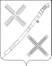 ПОСТАНОВЛЕНИЕАДМИНИСТРАЦИИ КРАСНОГВАРДЕЙСКОГО СЕЛЬСКОГОПОСЕЛЕНИЯ КАНЕВСКОГО РАЙОНАот  13.06.2018                                                                                    № 57                                                                          поселок Красногвардеец       О внесении изменений в постановление администрации Красногвардейского сельского поселения от 03.05.2018 № 36                           «Об утверждении Административного регламента исполнения муниципальной функции «Осуществление муниципального контроля в области торговой деятельности на территории Красногвардейского сельского поселения»     В целях приведения правового акта в соответствие с действующим     законодательством Российской Федерации,  п о с т а н о в л я ю:       1. В постановление от 03 мая 2018 № 36 «Об утверждении Административного регламента исполнения муниципальной функции «Осуществление муниципального контроля в области торговой деятельности на территории Красногвардейского сельского поселения»                                (далее - Административный регламент) внести следующие изменения:     1.1. Из пунктов 3.3.11, 3.3.12, 3.3.13 раздела  3. Административного регламента исключить слово «в подпункте 2» и изложить в следующей редакции:«3.3.11.  При рассмотрении обращений и заявлений, информации о фактах, указанных в пункте 3.3.1 раздела 3 настоящего Административного регламента, должны учитываться результаты рассмотрения ранее поступивших подобных обращений и заявлений, информации, а также результаты ранее проведенных мероприятий по контролю в отношении соответствующих юридических лиц, индивидуальных предпринимателей.        3.3.12. При отсутствии достоверной информации о лице, допустившем нарушение обязательных требований, достаточных данных о нарушении обязательных требований либо о фактах, указанных в пункте 3.3.1 раздела 3 настоящего Административного регламента, уполномоченными должностными лицами органа муниципального контроля может быть проведена предварительная проверка поступившей информации. В ходе проведения предварительной проверки принимаются меры по запросу дополнительных сведений и материалов (в том числе в устном порядке) у лиц, направивших заявления и обращения, представивших информацию, проводится рассмотрение документов юридического лица, индивидуального предпринимателя, имеющихся в распоряжении органа муниципального контроля, при необходимости проводятся мероприятия по контролю, осуществляемые без взаимодействия с юридическими лицами, индивидуальными предпринимателями и без возложения на указанных лиц обязанности по представлению информации и исполнению требований органов муниципального контроля. В рамках предварительной проверки у юридического лица, индивидуального предпринимателя могут быть запрошены пояснения в отношении полученной информации, но представление таких пояснений и иных документов не является обязательным.       3.3.13. При выявлении по результатам предварительной проверки лиц, допустивших нарушение обязательных требований, получении достаточных данных о нарушении обязательных требований либо о фактах, указанных в  пункте 3.3.1 раздела 3 настоящего Административного регламента, уполномоченное должностное лицо органа муниципального контроля подготавливает мотивированное представление о назначении внеплановой проверки по основаниям, указанным в подпункте 2  пункта 3.3.1 раздела 3 настоящего административного регламента. По результатам предварительной проверки меры по привлечению юридического лица, индивидуального предпринимателя к ответственности не принимаются.»     2.Общему отделу администрации Красногвардейского сельского поселения Каневского района (Голубятникова):        2.1. Разместить настоящее постановление на официальном сайте администрации Красногвардейского сельского поселения Каневского района в информационно-телекоммуникационной сети «Интернет».        2.2. Обеспечить официальное обнародование данного постановления.         3. Контроль за выполнением настоящего постановления оставляю за собой.         4. Постановление вступает в силу со дня его обнародования.Глава Красногвардейского сельского  поселения Каневского района 					          Ю.В. Гринь